Paper Title (Times, 14, Bold)Author (Times,12)E-Mail, OrcID,
University/Institution, Department, City, CountryABSTRACT: (Times, 10, Bold) Today, with the introduction of information technologies and the Internet into many sectors, it has been seen that great risks have emerged in the field of software. There are a lot of users who use it without knowledge of cybersecurity, especially on social media. These users bring a major security vulnerability to the cyber environment they are in. In particular, security gaps in infrastructure-related sectors such as the energy sector can cause enormous damage. Information security refers to measures based on the elimination of weaknesses caused by information technologies. The software that makes up these technologies is developed with programming languages. Many of the developers are unaware of the vulnerabilities and precautions. TCP/IP, the communication protocol used by the Internet, was developed in 1983. A lot has changed since then. Vulnerabilities in this protocol have been continuously patched. If we are using a protocol that is not very solid, we need to have basic security concepts.In this study, the dangers to software security for developers and users will be identified. The necessity of having basic knowledge of software security will be emphasized. Techniques for combating attacks that can penetrate security will be revealed.KEYWORDS: (Times, 10, Bold) Software Security, Internet Communication Protocol, SqlDate of Submission: dd.mm.yyyy                                                                          Date of acceptance: dd.mm.yyyyINTRODUCTION (Times, 11 Bold)The world of informatics is developing quite rapidly and is taking us all under its control in a very wide area. The data community, known as Big Data, is growing day by day. This data is our information. The size of the danger increases significantly as the data falls into the hands of malicious people or institutions. With all the control in the information world under the control of one or several institutions, the wars for supremacy are getting hotter. These wars also affect strategies between countries. Thanks to the fact that data is kept on their servers under the name of cloud technology, the project or important information of many people in the world has come into their hands like a hair from butter. It is also noteworthy that artificial intelligence-supported software that can pull out meaningful ones or useful ones from the information in Big Data is run day and night. For cloud technology pioneers, we can count Google Drive and Microsoft OneDrive examples. METHODOLOGYIn this study, the security of data exchange with software that provides control of information will be emphasized. It will be tried to explain what the necessary measures are. It will be explained which measures will be used to increase the level of software security. Very important steps to be known during the process of transferring the information to the digital environment in an irrepressible way will be explained.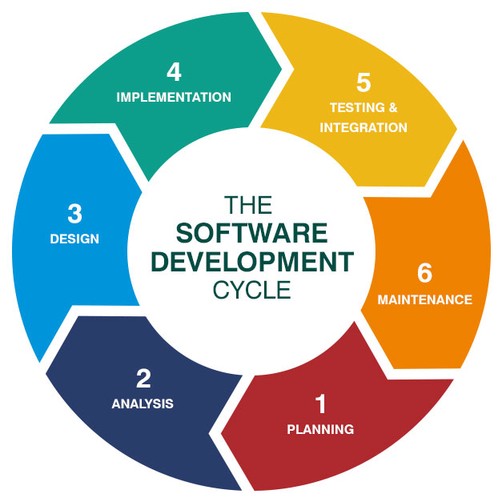 Figure 1 (If table, title will be “Table”): The software development cycleDISCUSSIONSoftware development is a long-term process based on a wide infrastructure. It is very important to work systematically in this process. In general, in software developed with one or several people, security stages are not used much. As a result, software with low security vulnerabilities will emerge. In software companies that are more corporate, systematic work has an important place. Secure software affects our future. Every software is like a growing seed. As it grows, it gives benefits to its surroundings. It matures according to the situation. Software developers must be trained on threats. They must be ensured to have basic safety knowledge. FINDINGSAll living things have their own life cycle. For example, human; they are born, grow, age, die, mix with the soil and become the source of other lives. Similarly, there is a cycle in every area of life. As computer engineers, when we are going to do a project, we set a cycle and develop and present the software within this cycle. Therefore, we should know that software has a life cycle of its own. Software Development Life Cycle in general; is the set of steps determined to be implemented during the development and maintenance of a software. What should not be forgotten is that since the functions and needs of software are constantly developing and changing, there is no one-way right part of the software, it is a cycle that repeats and renews itself.CONCLUSION (11 Bold)As a result, software security has become an important part of the software development process today. The security of software is important to protect sensitive information of users. Various methods and processes can be used to provide software security, and training in this area can also help developers become more aware.  REFERENCESALTINKAYNAK M., (2017). Applied Cyber Security and Hacking, Abacus Publications, İstanbulDEMİR B., (2013). Software Security Attack and Defense, Dikeyeksen Publications, İstanbulOF M., (2018). Basic Tips of Information Security Policies, Enscon 18 Spring Symposium, http://enscon.org/pdf/ensontammetinbildirikitabi.pdfOpenSAMM, http://www.cs.unh.edu/~it666/reading_list/SDLC/opensamm_1.0.pdf, (Access Date: 05.06.2021)Information Security Specialist Employment, https://www.f5haber.com/emlak-eki/havelsan-turkiye-de-15-bin-siber-guvenlik-uzmani-haberi-5795144/, (Access Date: 05.05.2021)